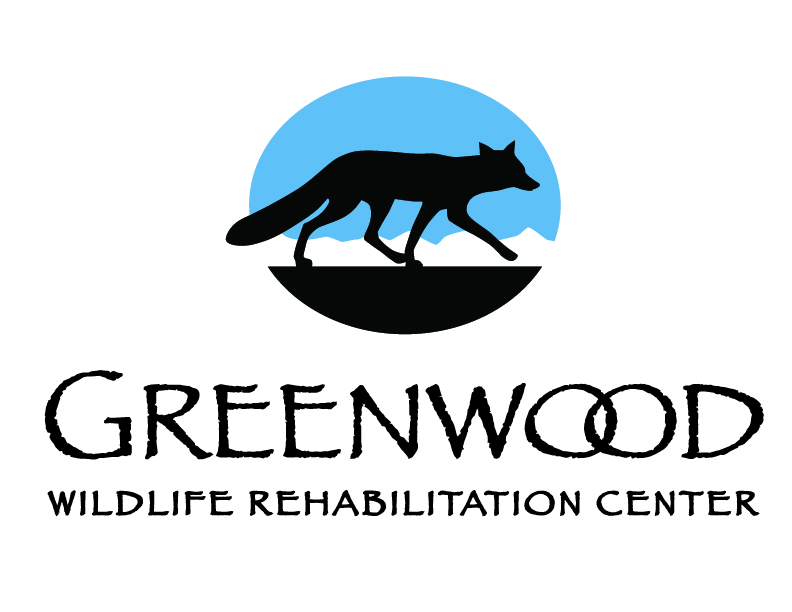 INTERNSHIP APPLICATIONGREENWOOD WILDLIFE REHABILITATION CENTERPlease submit application by email to: interns@greenwoodwildlife.org You may also mail it to:Greenwood Wildlife Attn: Internship Coordinator PO Box 18987 Boulder, CO 80308All applicants must be 18 or older. All applicants must have a valid driver’s license and reliable transportation. Internship positions run from March to October.  Interns must dedicate 24-40 hours/week, working shifts on three or more days each week, for a minimum of eight weeks.  Please check the box for the internship session(s) that you are applying for:Internship Sessions (pre-exposure rabies vaccines required to work with raccoons)Spring Session 1:  mid-March – mid-MaySpring Session 2:  mid-April – mid-JuneSummer Session 1:  mid-May – mid-July Summer Session 2:  early June – early AugustSummer Session 3:  early July – late AugustFall Session:  mid-August – mid-October------------------------------------------------------------------------------------------------------------------------Name: _________________________________________________     DOB:__________________Address: ________________________________________________________________________Home telephone:  _______________________     Cell:______________________Email address:______________________________________________________Emergency Contact 1 Name/Phone: ____________________________________________________Emergency Contact 2 Name/Phone: ____________________________________________________How did you hear about Greenwood’s Internship Program?____________________________________________________References: Please do not include relatives.WORK EXPERIENCE: List your previous experience, beginning with your current or most recent position.  OK to attach extra pages or resume if necessary.May we contact your current employer? 	 Yes  	 NoAre you legally authorized to work in the United States? 		 Yes  	 No Education & Training: Please include name, street, city, state and zip code for each school (include college, high school, and additional training).  Additional Questions:Applicant’s Statement:All of the information I have supplied in this application is a true and complete statement of the facts; if accepted as an Intern at Greenwood, any false statements or omission could result in immediate dismissal. I authorize you to contact all of my previous employers or references for full information regarding my employment history.Signature							DateReference                                                               PhoneReference                                                               PhoneReference                                                               PhoneReference                                                               PhoneStreet Address                                        City          State      ZipStreet Address                                        City          State      ZipStreet Address                                        City          State      ZipStreet Address                                        City          State      ZipEmailJob TitleEmailJob TitleHow Acquainted and For How LongHow Acquainted and For How LongHow Acquainted and For How LongHow Acquainted and For How LongEmployerStarting PositionStreet Address                                                     City                  State       ZipMost Recent PositionSupervisor Name/Title                                          PhoneStart DateEnd DateDutiesDuties# Hours/weekReason for LeavingReason for LeavingReason for LeavingEmployerStarting PositionStreet Address                                                     City                  State       ZipMost Recent PositionSupervisor Name/Title                                          PhoneStart DateEnd DateDutiesDuties# Hours/weekReason for LeavingReason for LeavingReason for LeavingPlease describe experiences (work, volunteer, internship, hobbies, etc.) that you think would help you as a Greenwood Intern.SchoolCity/State# years completedDegree(s) completedType of Course/MajorWhy do you want to be an intern at Greenwood?Please describe any previous animal experience that you have had:What has been your favorite past job or volunteer experience, and what did you like about it?At Greenwood we understand that everyone has occasional emergencies and illnesses, but it is critical for us to have reliable Interns who will commit to all of their shifts. Ability to work weekend and evening shifts is required. Do you think our policies in this area will be a problem for you?  Do you have any plans for trips/vacations during your eight-week intern session?  